Colette’sWine ListColette’s Wine ListPage 1……………………………………………………………….By GlassPage 2-4…………………………………………….……….…The BubllesPage 5-8………………………………….…………...........…ChardonnayPage 9-10…………………………..………………….Sauvignon BlancPage 11-14…………...…….Another White, Rose and OrangePage 15-21………………………… ….….Bordeaux and Cabernet Page 22-24……………………………  ………Bordeaux and MerlotPage 25-30………………  ……Rhone, Grenache, TempranilloPage 31-36………………………………………………………...Pinot NoirThe BubblesWhen we talk about Champagne one name always pop up: Dom Perignon. He would have invented the bubbles, the cork big bottles to contain the pressure it’s him! The day of the discovery he called all his monk friends and would say “come, come quickly I’m tasting the stars!”  True or not, Champagne is a beautiful beverage, symbol of party and happiness all over the world. Three grapes, blend or not, are allowed to craft Champagne wines, Chardonnay, Pinot Noir and Pinot Meunier, giving a lot of different styles. Another specificity from Champagne, they use perpetual reserve for non-vintage Champagne, meaning they blend different vintages, sometimes more than 30 to craft the present champagne. The goal is to offer the closest taste possible every year of the Champagne cuvee. The pair well-options are almost infinite, white meat, fish, desserts, cheeses… the Rose Champagne is an old invention 1818 but it’s now extraordinary popular. Like the white, it offers a lot of pair-well choices.                  Kir Royal:                                                            $11.90                                               Crème de Cassis, blackberry, served with a mini bottle of French Sparkling                                             Herbert Beaufort, Cuvee Yllen Rose :                                            $79A very small production, less than 10000 bottles craft by a real Champagne winemaker family. A lot of red fruits, structured with a finish all in freshness.                                                 Roederer, Collection Brut 244:                                                 $89Well-known for the cuvee Cristal, Roederer also produces another cuvee. It’s a non-vintage Champagne but Roederer wants to give a picture of each vintage, 244 is 2019. And as usual with this estate it’s big.                                                Sadi Malot, les 2 Cepages Grand Cru:                                               $95This is a Family estate, they own, harvest and craft their Champagnes. “Les 2 Cepages” comes from a Grand Cru area at Verzy. This Champagne is creamy with tree fruits aroma, structured the finish is fresh and saline.Org                         Larmandier-Bernier, 1st Cru Blanc de Blancs Cuvée Longitude :                  $139This is the story of 2 olds family from Champagne. Well-known by sommeliers all over the world, these 2 families finally join their effort in 1970. This wine is pure, fine, complex and, as his name means, very long.                                                                        Ruinart, Brut Rose                                                $149Created in 1729, Ruinart is the oldest house of Champagne and the 1st to craft Rose Champagne. Red fruits, citrus, floral notes, the champagne is superb.  House Ruinart crafts as usual a superb Champagne.Nature                               Henri Giraud, Hommage au Pinot Noir:                                      $185This is a Blanc de Noirs, complex and aromatic, the mouth is intense and elegant. Ay terroir brings a chalky finish. Full-bodied, it would be a full dinner companion more than a “before” or dessert Champagne.                                              Bollinger, La Grande Année 2014:                                            $249As always with Bollinger the Pinot Noir is dominant giving a complexity, structured and an intensity unique. All is crafted “sur-mesure”, 6 years in cellar minimum, La Grande Annee is a must drink for the Champ lovers.                                  Billecart-Salmon, Cuvee Elisabeth 2009 Rose:                          $289Produced just during the best vintages, this cuvee is a mix between Pinot Noir and Chardonnay. Round and fresh you should find red fruits, peach aromas.                                                  Dom Perignon, Brut 2010:                                         $315Maybe the most iconic Champagne in the world, they sold the first bottles (300) in 1936. The success was immediate. Rich and complex, Dom Perignon has also a phenomenal length. Classy.                                        Taittinger Comtes de Champagne 2007:                                 $359Created in 1952, this pure Chardonnay comes from the 5 Grands Crus villages. Only the first juice is used, giving an incredible finesse. Brioche, fresh almonds, complex, this is the pride of Taittinger house.                                                      Cristal Roederer 2014:                                           $400In 1876 Tsar Alexander II asked for a special bottle, and Roederer made a bottle in Cristal with a flat bottom. The cuvee Cristal was born, pure, balanced, chalky, this Champagne is exceptional.                                         Bollinger R.D. Extra Brut 2008:                                     $445Very complex, brioche, spices, it’s long, very persistent more than long in fact. This is Champagne made for dinner, the richness of the flavors is incredible A jewel from the house Bollinger.                                                      Salon Cuvee S 2012:                                             $1695Mono cepage Chardonnay, mono terroir Cote de Blanc and mono cru Le Mesnil, this legend has been made only 37 times in the XX century, product just during the best vintage. By the GlassWhite Selection                                           F.Chidaine Clos de la Gramge 2022:   	                            $11.90   Sauvignon, Sharp & Clean                                           Burgundy Clos de la Chaise Dieu 2019 :                                   $13.95Chardonnay Slightly Oaky and Buttery	                              Red Selection	                                                                                            Bordeaux :                                                        $13.95               Chateau La Cardonne  2018 :                                                                  Cabernet, Bold and Dry                                               Bordeaux Chateau Marjosse 2019:                                      $10.95Merlot, Voluptuous and Fruity                                                    Burgundy F.Esmonin Les Genevrieres 2021 :                           $12.95Pinot Noir, Structured and Delicat                                    Domaine Ferrand, Cote de Rhone Mistral 2021:                                      $11.95Rhône Blend, Fresh and ExpressiveChardonnayThe most popular white grape, the Chardonnay is also a mysterious cepage but fortunately an American university finally found what is the Chardonnay! A breed between the Pinot and an ungraceful old grape from the middle age in France, then, nothing until the 20th century when it starts to appear in Burgundy. Now we can find it in a lot of country.US and France leads the production. The Chardonnay can give a lot of different wines, pure, clean, rich, buttery, vanilla, almonds, white fruit notes… and unfortunately, some looks like they come straight from a beaver factory… The Chardonnay unveils all its potential with fishes, white meat, escargots and one of my sins Cheese!       Burgundy                        Guerrin et Fils La Citadelle 2018:                                          $49 White flowers, dry and clean, this is a “nice little Chard”, very easy to pair and drink with white meat, fishes..Biodynamic Alpes           Les Vignes du Paradis, Vin des Allobroges 2019:                             $59        Dominique Lucas owns 2 estates, this one and one in Bourgogne. His work is fantastic, raised in an ovoid concrete tank the wine is vibrant, pure, no unsightly wood, a Chardonnay different but what class!Org Burgundy                    Sylvain Pataille, Bourgogne Aligote 2019 :                                             $62To respect the soil and the fruit, he understood very early the benefit of Organic wines. We have here a dry wine with some citrus and white flowers notes. The texture is suave, very class and the finish persistant.Chardonnay     Big Bassin, Howard Family, Santa Cruz Mountains, California 2017:    $66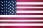 Old vines here 40 years+, a mix of ripe yellow fruits, creamy texture balanced with a nice acidity. A burst ofVanilla on the finish. Very California style without excess.   Sonoma                          Hanzell Vineyards, Sebella 2019:                                      $69From start to finish this wine impressed. Light grip of tannins , not overwoody, and a superb balance betweenacidity and fruitiness. Org Burgundy                   Thibault Ligier Belair, Les Charmes 2018:                                         $75A great winemaker and this cuvee is a perfect introduction to its work. Well-built, packed with white fruits,almonds, pitch of butter, this Chardonnay mixing complexity and freshness.Org Burgundy              Domaine de La Chapelle Pouilly Fuisse VV 2020 :                             $79Rich, the wine coats the mouth after the first sip, aromas are noble and changing, green Tea? A Pouilly Fuisse concentrated with a long finish.Biodynamic Loire                   Jerome Bretaudeau, La Justice 2019:                                        $89        A witcher! Raised in an ovoid tank then in amphora with no collage or filtration. Pure, this wine has an incredible balance between freshness and salinity.Burgundy                     Droin, Chablis 1st cru Montée du Tonnerre 2019:                              $94For 5 centuries, this family has made Chablis wines. This unavoidable estate offers this mythic 1st cru. Alive, crips, tense, without compromise, perfect Chablis. Org Burgundy           Domaine Matrot, Meursault Les Chevalieres 2020 :                                   $97    We are lucky, this climate is almost only available in the US. This village can easily challenge some first cru. Round, white fruits bouquet and a pitch of butter, the balance is superb supported by a great minerality.  Sonoma                              Cobb, H.Klopp Vineyard 2019:                                     $115This is the second vintage and it’s already a hit. The palate is bright and saline, noble aromas, the malo is wellcontroled, the finish is long and clean. A superb Chard in my opinion, R. Parker agrees it’s a 96/100.Biodynamie                         V.Girardin, Puligny Montrachet VV 2020:                                       $129Like very often in Burgundy it’s a family story, this estate produces wines in the most wanted area, Batard,Montrachet…They used just old vines for this cuvee, the wine is concentrated, deep with the Puligny finesse.Nature Jura                           J.F Ganevat, Les Gravières 2019:                                            $139    Every wine is a micro- parcellaire, Ganevat was the one who brings the Jura wines in the game. Very wanted, the wine is pure, tense packed with some white fruits, almonds, it is a great Chardonnay without make-up.Org Burgundy             Sylvain Pataille, Le Charme aux Pretres 2019 :                                  $145Very aromatic, citrus, pear, jasmin, lemon.. the wine has a vibrant acidity and an incredible minerality. Somenotes of pastry, brioche come with the finish. I drink it with the seabass and my crush the chicken Normandie.Bio Burgundy              J.M Brocard, Chablis Les Preuse Grand Cru 2020:                            $159One the the 7 Grands Crus of Chablis, Chablis is well-known for the minerality, tense and purity of their wines. Les Preuses (means rocks in old French), is a standard-bearer of the Chablis Grand Crus.Burgundy 	    Alvina Pernot, Chassagne Montrachet Clos des Noyers 2020                     $164Alvina is Paul Pernod’s Daughter, a famous Burgundy winemaker and like him very talented. Alvina has her own style; she preserves the grapes and is very careful with the wood. Never more than 20% of new barrelBurgundy                  Bernard Millot, Meursault 1er Cru Perrieres 2020:                              $169This located Meursault Family winery produces some superb Meursault, including the famous “Perrieres”. This “Grand Cru forgotten” climat always gives a special Meursault, more energic, vibrant than other climats..Burgundy        Thomas Morey, Chassagne Montrachet1st Cru Les Embrazees 2017:            $175Embrazees means to ignite. This climate is on the rocks, stocking the heat from the day, release it during the night. White fruits and flowers flavor, tense and balanced, this cuvee is the pride of Morey estate.Burgundy        Alain Chavy, Puligny Montrachet, 1st Cru Les Folatieres 2018:                $185Everything makes a Puligny is here, round, fresh, balanced, packed with white peach, apricot, lemon confit… a great Puligny from one of the best Climat. Burgundy 	 Marc Morey, Chassagne Montrachet1st Cru En Virondot 2018 :              $195In a hill high up facing east, the soil is poor, the vine needs to go depth and that for the wine is always a goodthing! This Chassagne is structured, rich and fresh with a chalky retro blinded on the finish with yellow fruits.Burgundy      Bachelet Ramonet, Chassagne Montrachet 1st Cru La Romanée 2017 :         $210    This is a superb climate from Chassagne, small production, a 1st cru elegant, ample with a lot of finesse. It’s a wine with a lot of class, more vertical than horizontal.  Sonoma      	                       Aubert Vineyard 2017 :	                                $225There is the butter and the wood we commonly find from California Chardonnay, but there is the thing with Aubert, nothing is too much, and he also has the citrus, tree fruits, crisp and balanced from Burgundy style.Bio Burgundy       Domaine De Montille, Puligny Montrachet, Les Folatieres 2019 :          $250There is an incredible energy, an unique class mixed with a softly touch who makethis cru on the pinacle ofpuligny. And if we add the touch of the winemaker, we are really not far from a Grand Cru…Org Burgundy    Francois Carillon, Puligny Montrachet 1st Cru Les Perrieres 2015:          $275Tight and mineral supported by a great acidity trame, the attack is superb white fruits , citrus coated by a wet stone-chalk middle mouth, impressive wine .Burgundy            Yves Boyer-Martenot, Meursault 1st Grand Cru Les Perrieres 2017:       $300Silex, chalky, very mineral, coated with butter, warm brioche, this is a complex wine’, a world class Meursault.  Sonoma                                Aubert Vineyard, Lauren 2021:	                                $390So far, my biggest American Chardonnay. Impressive.Burgundy     Domaine des Lambrays, Puligny Montrachet, 1er Cru Clos des Caillerets:       $480It easily could be a Grand Cru, full-bodied with a great freshness, its persistency is incredible. This is the elite.of Burgundy wine, and to sublime this rare wine nothing else than the Chillian Sea BassOrg Burgundy     Domaine Alex Gambal, Batard Montrachet Grand Cru 2014:	                $780We are in the Cote de Beaune Grand Cru World, probably the most wanted whites in the world. The mostpowerful white, always dominant, since hundreds of years, Batard goes on the best table of the world.Bio Burgundy        Domaine Bonneau du Matray, Corton Charlemagne Grand Cru 2015:   $880A sublime Grand Cru, very complex and with a rare persistence. To me this wine is one of the biggest whites of Burgundy, I guess the owner of Screaming Eagle thinks the same, he bought this estate in 2017.SauvignonThis is a complicate grape, able to give some exceptional wines and some really bad ones. If you drink Sauvignon Blanc you have probably experienced a wine with medicinal herbs, hay forgotten in the rain aromas and even the smell of the cat pee on the back. That’s a bad one…But when this cepage is on the right soil and harvest by good winemakers it can be sublime. Some aromas as pit fruits, green apple, citrus, noble spices, tropical fruits, wet stone, honey, toasted bread…show up with a lot of freshness and complexity.In Bordeaux  the Sauvignon is blend with the Semillon giving more roundness and richness but less minerality and freshness, matter of taste! To Pair? The cheese is a top choice, seafood, asparagus, white meat are a great choice too.    Chile                                    Casa Marin Cartagena 2022:                                           $45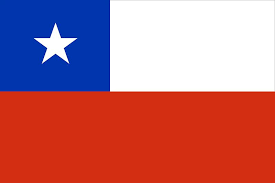 Ripe Lime, Citrus, this wine is perfectly balanced. Facing the ocean, the salinity combines with its natural acidity to offer a long and clean finish.Bordeaux                                      Clos des Lunes, Blanche 2020:                                         $55From Domaine de Chevalier, the terroir is original, this is where this wine takes its personality. Pear, peach, the mouth is full, balanced, A saline freshness makes this wine incredibly easy to enjoy.Loire                               Menetou Salon, Clement & Florent Berthier 2021:                        $59     It is the extension of Sancerre to the south; less steep the soil is a little bit different. But if you like Sancerre wine, go ahead with your eyes -closed.Loire                                   Pouilly Fume, H.Bourgeois en Travertin 2021:                           $65Famous for its Smoky touch (Fume), this Sauvignon Blanc opens with some white flower aromas, wet stone. Round and pure, it’s A 2021 success.Sancerre                                 Hippolyte Reverdy & Fils Sancerre 2022 :                          $69My crush for 2022 in Sancerre. Round and ample, the mouth mixes tree fruits and great minerality, this wine also offers a nice persistency. Bravo. Bordeaux                            Lespault-Martillac, Pessac Leognan 2019:                               $74A white Bordeaux as i like! Classic but not boring. Elegant, the mouth is round, very well balanced. Elegant and aromatic, a classic great white from Bordeaux. Sancerre                     Domaine Hubert Brochard, Le Cul de Beaujeu 2017:	                  $90The Clos was the property of the Monks of the Abbay de Beaujeu. The wine was so remarkable, it was reserved for the Archeveques of  the Cathedrale of Bourges or for the Prince.Bordeaux                          Château Chevalier, Pessac Léognan 2019:                                  $159If you’re wondering what Bordeaux can make in the world class league, category: dry white wine, don’t go further, this is my first choice!.Org Sancerre                   Edmond Vatan, Le Clos de la Neore 2016 :			    $690The rarest and biggest Sancerre. 4000 bottles per year, located in the south of the Mont Damnes. The wine is    crystal, pure, a basket of fruits mixes with tension and freshness giving an incredible persistency.Another Whites& RosesThere is a lot of differents cepages, Riesling, Marsanne, Roussane, Semillon…giving a infinity shade of taste. With this list you’ll find a large selection of different white wines and roses and eventhe new Orange.. A good way to discover wine as French people, not by grapes but by style and curiosity. Maybe you’ll find your new favorite wine!RoseOrg Tavel                                 Romains le Bars Tavel 2021 :                                                   $59A rose wine to fall in love. Infusion of strawberries crushed red cherry, it’s juicy, and structured. So easy…to pair in emergency with a goat cheese salad!Nature   Italy                              Franck Cornelissenn, Susucaru 2020 :                                                   $65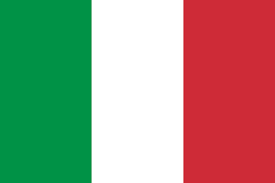 Located on the Mt Etna in Sicilia, this estate uses some old and traditional Italian grapes. Citrus, tart red fruits, white flowers, very open and fresh, it’s a gastronomical rose.  Org Provence   	                         Chene Bleu 2021:                                                          $69A rose fresh and elegant, raspberries, forest strawberries, Tangerine peel, this is an appealing rose, very Provence in the style. Watering-mouth, the finish is on a refreshing citrus aromas.Nature                                   Domaine de L’Anglore, Tavel 2020:                                         $169For a lot of wine lovers, it is simply the biggest Rose. Opening on flowers, candy,then in the mouth it’s an explosion of flavors, very impressive.OrangeOrg Central Coast            Donny Boon, Le Cigare Volant Orange 2023 :                            $44Confidential, Orange wines are step by step seducing more and more people. The process is totally natural, it’ s a maceration wine. A wine of curiosity, very fresh and flavored, structured, this wine would surprise you.WhiteOrg                    Bordeaux Les Remparts de Bastor Lamontagne 2018 (375cl) :                    $38Very good balance between fruits and sweetness, honey, citrus are the stamps but it’s easy wine to enjoy and a good start in the Sauternes world.Alscace                      Domaine Willm, Kirchberg de Barr Grand Cru:                                     $45Dry RieslingA nose elegant with some fresh fruit aromas, the mouth is supple, elegant with a nice roundness. The finish shows ripe fruits notes and pitch of menthol.Bordeaux                        Château Doisy Vedrines, 2nd Grand Cru 2014 (375cl) :                     $59A Sauternes famous for his superb bouquet, always elegant, Doisy is unctuous, rich with a great persistency. Drink it on a Chocolate Mousse, it’s superb.Bio Alscace                      Domaine Albert Mann, Riesling, Cuvee Albert 2020:                      $69Albert Mann is a historical Estate in Alsace, since longtime they have banned all the chemical products.  Always very pure , their wine are also remarkable for the elegance and the bouquet.Bio Loire                        Francois Chidaine, Vouvray Le Bouchet 2019 :                                $77To me we have here the top of the chenin blanc winemaker. Pure, tense, the complexity is superb, it’s a semi-sweet wine so why not on a Bistro Plate?Org Bordeaux                       Château Guiraud 1er Grand Cru (375cl)  2008:                                  $85The Guiraud style is blazing, orange marmalade, confit lemon, the complexity is bluffing. Very aromatic, it’s a wine I really enjoy. Perfect with a dessert but also with our Foie Gras. Hungaria                   Tokaji, Aszu 6 Puttonyos, Disznoko 2016 (500cl):                           $95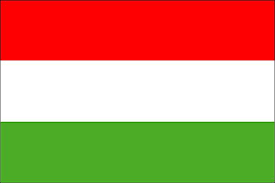 Just produce during the best vintages, the 6 is rich and concentrated. Always pure with some tropical fruits, honey and menthol notes, each grain is harvested one by one to make the jewel of Hungaria.Org Bordeaux                       Château Rieussec, 1er Grand Cru (375cl) :                                   $99Rieussec is neighbor with Yquem and like Yquem when the vintage is average, they don’t make wine. Very opulent, lush with a great complexity a treat on the Colette’s Cheese Board. Provence 			               Famille Rougier                                             (White Blend), Chateau Simone Palette 2016:	                            $129For 2 centuries, the Aoc Palette reigns on this area. Famous for its elegance and its incredible aging potential, this wine is hard to describe, unique, full-bodied, and complex until a long finish.Bio Vouvray	             Domaine Huet Moelleux Clos du Bourg 1er tri 2018 :                        $155This is the aristocracy of Vouvray, incredible. Very complex and changing minute after minute, fruits confit, bit of ginger, a wine of emotion and plenitude.  Org Loire	        Nicolas Joly, Savennieres, Le Clos de la Coulée de Serrant 2019 :           $175Favorite of Louis XIV, almost everything in this wine is unique. The concentration and the complexity are outof this world. To develop all these aromas, it needs to be decanted.Org Provence                                  Domaine de Trevallon 2018:                                             $190This is a monument of the south of France, created with a crazy history including Picasso and dynamite! The wine is exceptionally melting smoothness, freshness, and balance. It needs to be decanted to be fully enjoyable. Hungaria                                       Chateau de Dereszla                                                Tokaji Aszu Ezzencia 2000(500cl) :                                        $260Since the third century, Tokaji Vineyard has produced some incredible wines. Louis XIV said, “wine of the kings, King of the wines”. We are in the top of the classification, above the 6 puttonyos, to me it’s an after-dinner experience.Org Ermitage                                  Michel Chapoutier Ermitage:                                               $330                                                      (Marsanne) LE Meal 2012:   Of course the name is mythic, M.Chapoutier is a wine superstar. The quality of its wines are extraordinary.  And this one is in top of the pyramide. Try it with Foie Gras, Salmon Tartare or even a special white meat. Bordeaux                                         Chateau d’Yquem 2005:                                                  $580All has been said about Yquem, Thomas Jefferson’s Favorite, one vine one glass, extraordinary wine with has no peer.Org Languedoc                             La Grange des Peres 2016 :                                                $700Mythic, to me one of the biggest white of the world. Bordeaux& Cabernet Sauvignon One of the most popular cepage of the world, born in France with a breed of Cabernet Franc et Sauvignon Blanc in the XVII century, it’s, now, present almost everywhere in the world, California, Tuscany, Australia… with a lot of success. The “Cab” needs a lot of sun to reach its maturity giving some full-bodied, tannic (dry), aromatics wines. The Cabernet Sauvignon also has a great freshness, sometimes the famous “menthol touch on the finish”. This grape must be harvested at the right time, or we get the unavoidable bad taste of green pepper. This grape is almost every time blended to compensate for the lack of roundness and its tannic structure. Aging gracefully. It’s an invitation to pair with red meat, chocolate or one of my sins, some kind of cheese…-Bordeaux                                   Château Senejac, Medoc 2018 :                                    $49 This is the archetype of a successful wine with a touch of purity and elegance from the 2018 vintage.Bordeaux                       Chateau Cambon la Pelouse, Haut Medoc 2016 :                        $59 2016 is like opening a Christmas gift to me, and always a marvelous surprise. Round and balanced, tannins are polished, racy. Filet Mignon Of Course!Bordeaux                        Château Lilian Ladouys, St Estephe 2016:                              $65Located in the south of Saint Estephe, neighboring Lafite and Cos, the place is conducive to great wines. Structured, elegant, and juicy, that is exactly what a Saint Estephe must be.Bordeaux                         Château Malescasse, Haut Medoc 2016 :                                $73Château Malescasse is a wine I appreciate for its finesse and balance. There is always a very nice complexity, here, round, and fleshy, it totally deserves its ranked “Cru Bourgeois exceptionnel “.Bordeaux                             Haut Medoc, Château Citran 2010:                                          $79Citran is a little know wine, Eric Boissenot crafts this wine to be drunk after 10 years, an old school Bordeaux in fact. So from one of the best vintage ever, and totally under the radar Citran is now at its apogee. Cheer.Bordeaux                      Pessac Leognan, Le C des Carmes Haut Brion 2019 :                         $79 A Cab with a different profile. Not a lot of extraction, quite an infusion of fruit with some uncommon aromas. Acclaimed by the critics, this is a wine to drink step by step and who offers a lot of pair-well options. Bordeaux                          Château Cantermerle, 5th Grand Cru, Medoc 2015 :                  $85This 5th Grand Cru offers on a supple attack a lot of ripe fruits. Crescendo the wine gains power, the tannins offer a good grip until a nice black fruits’ retro with a touch of cedar on the finish. Napa Valley                    Meadowcroft, Stags Leap district 2020:                                    $89Cassis, raspberry, smooth, with a lot of freshness, the wine offers the Cabernet Sauvignon package. But if you are an adept of alcohol marmalade Napa Cab, run away!!!Bordeaux                         Chateau Tronquoy Lalande, St Estephe 2016 :                              $89The vineyard faces the Gironde River, a unique location. Bodied, black fruits forest bright contrasting with a long freshness. Structured by the Cabernet, a Saint Estephe worthy of its name and a 2016 hit.Bio Bordeaux	                           Chateau Gloria, Saint Julien 2018 :                                       $92             Structured and ripe, the wine is straight, bold with smooth tannins. It needs a bit of time in the decanter and then will turn as a superb St Julien.Bordeaux                                   Chateau Potensac, Haut Medoc 2009 :                                           $99Cru Bourgeois exceptionnel2009 was an incredible vintage but also very solar, giving some rich and structured wines. Packed with cassis and black berry, the years gave it the smoothest core and also kick of tobacco and graphite. Napa Valley	            Ramey Cabernet Sauvignon 2017 :		                          $107Bold, Full-bodied, tannins grip the palate with powerful flavor. A Napa Cab faithful to its origin and which and that’s never been so true: to pair well with Filet Mignon or Veal Chop.Bordeaux	             Chateau Lynch Moussas, 5th Grand Cru Pauillac 2015:    	    $110This is a fine Pauillac, dense with soft tannins. Hint of cedar, blond tobacco, Lynch Moussas is a classy wine.Very Bordeaux, a perfect mix between power and freshness. Napa Valley	          Meyer, Fluffy Billows Oakville 2019:		               $115Probably my favorite Napa district. A mix of black fruits, ripe cherry, chocolate, cedar...Full-bodied and structured, the wine already shows all its potential. Take your time with it to get the full experience.Bio Bordeaux              Château Haut Bages Liberal, 5th Grand Cru, Pauillac 2018:                $119 Located on the bordered with Latour and Pichon, hard to find a better area in Pauillac…Well-know to wine lovers, 2018 brings brightness to the fruits, purity and a soft touch that carries thought from start to finish.Bordeaux	        Chateau Langoa Barton, 3rd Grand Cru Saint Julien 2016:                 $127Harmony, this is the first word that comes to me when I tasted it. The Leoville Barton’s brother is a classic St Julien, velvety texture, and good balance. 2016 brings its complexity and length.  Napa Valley	                   “Mysterious Wine 2021”:		                          $135     I bought it as a mysterious wine, so I’m doing the same for you and I hope you will appreciate it as I did.Bordeaux     	        Chateau Cantenac Brown,3rd Grand Cru Margaux 2016:                        $139The noise is always impressive, the mouth is suave, racy with a great balance. Drink this wine for the finesse, roundness, and its superb complexity.Bordeaux                          Chateau Branaire Ducru 4th Grand Cru St Julien 2016:                $149Long time ago Branaire-Ducru was a part of Chateau Beychevelle. This is a Saint Julien supple, very aromatic with the Branaire touch: a very great elegance.Org Provence                        Domaine Durrbach, Trevallon 2017 :                                $159         Close to St Remy de Provence, Trevallon is an iconic wine in France. A mix of chalky rocks and Garigues for the soil gives some unique aromas. To marry with red meat, lamb and if you can save a glass for the mousse… Bio Bordeaux                Château Durfort Vivens 2nd Cru Margaux 2019 :                            $169     A fine connoisseur ranked this wine just after Latour, Lafite and Margaux, his name? Thomas Jefferson. Classy and delicate, this nectar is kept in amphoras to have the smoother tannins and some unique aromas. Argentina                             Cheval des Andes, Mendoza 2020:                               $185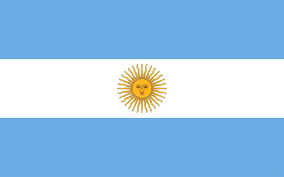 In 99, Cheval Blanc staff discovers this incredible area and decide to craft this jewel. This wine has always avelvety touch and an impressive complexity and to me, 2020 is the best Cheval des Andes I have ever drunk.Bio Bordeaux                      Chateau Pontet Canet, Pauillac, 5rth Grand Cru 2014:                           $195     Neighbor of Mouton Rotschild, it has only known 3 families of owners since the beginning of the XVII century. Wanted for its silky, creaminess touch, the quality of this wine is, vintage after vintage irreproachable Bio Chile                                  Domaine Sena, Vina Sena 2015 :                                     $219E.Chadwick and R.Mondavi are the pioneers on great Chile wines. Since 1995, they craft this complex andpersistent wine, and finally for the 2015 vintage they get the ultimate 100. And yes that’s this one.Bordeaux	            Chateau Leoville Poyferre, St Julien 2nd Grand Cru 2016:	              $230Originally, Leoville Poyferre, Las Cases and Barton were the same vineyard. It shows the quality of this incredible area. From the co-owner during a dinner here, “I think 2016 is the best Poyferre ever produced…” Chile                                             Almaviva 2020:                                                            $250When Mouton Rotschild and Concha y Toro meet and decide to craft a wine the result is Almaviva. Bold, structured, the combination of the Mouton well*know and the Chile soils give this Chile jewel.Bordeaux               Chateau Grand Puy Lacoste, Pauillac 5th Grand Cru 2009:	               $2552009 was a superb vintage, very solar. Full-bodied, rich and fleshy, Grand Puy Lacoste is undoubtedly a success of this vintage. A pair well with a Filet Mignon and Truffle Fries will be without equivalent.Bordeaux                          Margaux, Chateau Cantenac Brown 1989 :                            $269It was a great vintage for Bordeaux with a phenomenal, aged potential.Bordeaux                              Chateau Gruaud Larose, Saint Julien 1995 :                                                     $275 Great vintage at Bordeaux, very concentrated. Gruaud Larose is a wine which needs to be drink aged to deliver its superb potential and then as the famous sticker says” The king of the wines, the wine of the Kings.”Bordeaux 	            Château Montrose, Saint Estephe 2nd Grand Cru 1995:                      $350  There is almost 250 Years, Mr Dumoulin bought a piece of Domaine de Calon. A little hill was covered by pink flowers, this is where come from the name “Mont (Hill) Rose (Pink)”. One of the Bordeaux legends.Bordeaux                                  Chateau Beychevelle, Saint Julien:               2005: $310 – 2010: $290 Round and ripe with some silky tannins, the opening is very right bank. The Cab brings the backbone and the length of this wine. Beychevelle makes you travel constantly between the right and the left bank.Bordeaux                  Chateau Duhart-Milon, Pauillac 4th Grand Cru 2010:                           $290                                        Very Close to Lafite and Mouton, the soil is obviously unique. The wine is a part of Lafite and made by the same team. Well-structured with some Graphic, Liquorice and Cassis notes, Close to Lafite in the style.Bordeaux 	         Chateau Calon Segur, Saint Estephe, 3rd Grand Cru 1996:	               $300“I make wines at Lafite and Latour but my heart is at Calon”, the Marquis de Segur had a real love story with this vineyard.  Try it on a Duck or a Filet, a wine from a fantastic vintage to celebrate. Italy                             Tenuta San Guido, Bolgheri, Sassicaia 2020:                                  $325The Story starts in 1940 when the owner bought some vines from Lafite Rotschild to craft a wine for himself. Now it’s a Super Toscan and Sassicaia is the perfection between power and finesse and exceptional length.\Bordeaux                         Margaux, Chateau Cantenac Brown 1975 :                              $3601975 has been a superb vintage, grapes were rich with a lot of tannins, perfect for a long keep.Bordeaux	     Château Ducru Beaucaillou, 2nd Grand Cru, Saint Julien 2008 :                $380 Ducru always had a special relationship with US. After some hard time because of the prohibition a lot of work has been made and since it is at its pinnacle. Long to be ready, it’s a long, complex great wine.  Sonoma                              La Verite, La Joie 2002:                                                     $400Created by Kendall Jackson owner and Pierre Seillan, Verite winery is one of my favorite New World Cab. Using the micro-cru technique to protect the identity of each terroir, La Joie is a truly jewel.Bordeaux 	         Chateau Lynch Bages, 5rd Grand Cru Pauillac 2010:	                          $420 If you’re a Left Bank Lover and specifically Pauillac, Lynch Bages is always a good choice. Take your time, it will give you more and more during the dinner. 2010 has a lot in common with the very great 100pts 1989.Bordeau             Chateau Pichon Longueville, Comtesse de Lalande, Pauillac 2nd Grand Cru                                                            2009: $490 - 2010: $490Bordeaux lovers have a specific affection for this wine. Very often owned by a woman, the fist one , Virginie, the Comptesse has left an indelible mark. And this is maybe why the wine shows an extraordinary elegance.Bordeaux	           Château Ducru Beaucaillou, St Julien 2nd Grand cru 2010 :                      $520 The second vintage on the wine list, and it’s one of the best ever 2010. That’s what we call a super second but if the 1855 ranking was today, Ducru Beaucaillou would be 1st Cru without any doubt. Napa Valley	                           Opus One 2014:		                                     $640Born in 1978, Opus One has been created by R.Mondavi & Baron de Rotschild. Called Napamedoc until 1982, the goal was simple, made the best Bordeaux style wine in Napa. Mission accomplished.Bordeaux	     Château Leoville Las Cases, Saint Julien 2nd Grand Cru 2009:                   $695Leoville Las Cases is not a super second, it should be a first Grand Cru. Bordeaux                   Chateau La Mission Haut-Brion, 1St Grand Cru 2015 :                      $850Intense and full-bodied, La Mission has a great richness. Because the owner also has Chateau Haut Brion, we like to oppose the power of la Mission to the finest of Haut Brion. Org Bordeaux                      Chateau Margaux, 1er Grand Cru 2005 :                                       $1800An iron hand in a velvet glove. Legendary wine in a legendary vintage.Bordeaux &MerlotWe often associate Bordeaux to Cabernet Sauvignon witch it’strue, on the left bank. But the most popular cepage is the Merlot.More than 60% of Bordeaux vines are Merlot. Especially on theright bank where it reins over Saint Emilion and Pomerol. Italways brings roundness and suavity to wines and gives some ofthe most incredible wines of the world like Petrus, Ausone orLe Pin. Carefully harvest because it doesn’t react well to anover-maturity, it aged with grace developing some tertiary aromaslike, blond tobacco, truffle, wet forest and for somePomerol the famous Violet. It’s also an easy pair-well grape,because his velvety texture, his crunchy fruits, his smoothest, wecan consider Cheese, Red Meat, Duck, Veal…or just for itself!Bordeaux                                              Château Carlmagnus 2019 :                                           $46 The terra luna sticker is to celebrate the 50th anniversary of the first step on the moon. Carlmagnus or Charlemagne is one of my 2019 crushes. Intense and packed with red ripe fruits, chocolate. Generous & sexy.Bordeaux	           Chateau Saintayme, Saint Emilion Grand Cru 2020 :                            $56Still a little bit young 2020 even if it will be a superb vintage but Saintayme in 2020 is just bluffing. Full-bodied with a lot of different aromas, vibrant with a solid finish.Bordeaux                      Chateau La Chenade, Lalande de Pomerol 2019:                              $59The winemaker and much missed Denis Durantou owned also the great Eglise Clinet. Both get the same attention. Silky, classy, ripe, we are not in Pomerol but not far.Bio Bordeaux	     Chateau Grand Corbin Despagne, Saint Emilion Grand Cru 2019:             $85Their ancestors a long time ago served at Cheval Blanc. Since 1812, they produce St Emilion wines. In 1996 they decide to turn organic to protect the soil and the purity of the wine. A savory St Emilion,.Bordeaux                           Chateau La Cabanne, Pomerol 2016 :                                         $92This is a Pomerol proud of its origins. Ripe red fruits, Violette, milk chocolate on the retro, no doubt it’s Pomerol. Smooth, I enjoy it on the Colette’s Cheeses plate, but it is also an easy pair-well wine.Bordeaux	                             Chateau Roc de Cambes 2015 :                                           $135Francois Mitjavile, owner of Terte Roteboeuf, decide in 1988 to buy Roc de Cambes. He wanted to make aspecial wine, and he did. Silky and rich, this wine has also what makes it so special: an incredible freshness.Bordeaux                   Château Faugeres, Saint Emilion Grand Cru 2010 :                             $145Full-bodied and fleshy, time finally calmed down this impressive Saint Emilion. The magic 2010 vintage gives what made this vintage so incredible, balance and deepness. Bordeaux	                Chateau Le Bon Pasteur Pomerol 2019 :                                $155Creamy with some notes of Chocolate, Espresso… this wine is sensuous, silky with a polished finish. Very consistent, the 2019 Le Bon Pasteur has a superb opulence.Bordeaux                       Saint Emilion, Château Larcis Ducasse 2016  :                             $165Full-bodied, luxurious but that is the easy part. The thing with this wine, there is always a kind of minerality/freshness which balances this wine close to perfection. A very impressive 2016 Larcis Ducasse.Bio Bordeaux	                           Clos L’Eglise, Pomerol 2018 :                                     $170I was impressed by the 2018 Clos L’Eglise. Very concentrated, rich the complexity of the aromas are prettyimpressive, a sip calls another to enjoy again these aromas and a superb finish.Bio Bordeaux 	       Château Pavie Macquin, Saint Emilion 1st Grand Cru 2016:                  $1852016 gave some of the best Bordeaux ever produced. And yes, it’s one of them. The energy in this wine is incredible, a must-drink for St Emilion Lovers.Bordeaux           Beausejour Duffau Lagarosse Saint Emilion, 1er Grand Cru B 2005:          $215  Neighbor of Canon and Angelus, this estate since the 8th generation produces a classy and pure Saint Emilion.2005 is a legendary vintage and finally starts to open and I can say it worth it to wait!Bordeaux	      Chateau Troplong Mondot, Saint Emilion, 1st Grand cru B 2015 :           $225We are entering in a “Classe B St Emilion” and in 2022 Troplong Mondot was successfully confirmed as a Grand Cru B. Located on the famous plateau of St Emilion, it’s a great one and for long time.Bio Bordeaux 	             Clos Fourtet, Saint Emilion, 1er Grand Cru B 2015:                               $235Located against the wall of St Emilion, it’s a historical estate. They have the most incredible cellar in St Emilion. Very structured, it’s bold, silky with a never-ending finish.Bordeaux	                               Chateau Clinet, Pomerol 2016:                                 $248This is the archetype of a great Pomerol and in Bordeaux some like to say: Impossible to avoid Client when wewant drink Pomerol.Bordeaux 	         Château Canon Saint Emilion, 1er Grand Cru B 2016 :                             $270 This is an iconic St Emilion, it has everything. The location, an incredible winery, talented winemaker, and a famous owner: Chanel. A duck leg confit would be a perfect wedding.Bordeaux	                     Chateau La Conseillante, Pomerol 2014 :                               $290 I always keep a room for La Conseillante. Velvety, silky, with this wine we don’t look for the power but the delicacy and the complexity. The violet aroma is typical in this cru, giving, since 1871, the color of the cap.Bordeaux 	                       Saint Emilion, Clos Fourtet 1985 :                                            $290After some hard times in the 70s, Bordeaux finally came back to premium wines. And the 80s was incredible!82,83,85,86,88,89, we probably never seen a list of incredible vintages in just 10 years.Bordeaux	           Chateau Pavie, Saint Emilion, 1st Grand Cru A 2012 :                       $590This is the year of the consecration for Pavie, they enter in a world of the “classe A”, the top of St Emilion. 2012 is a perfect vintage for Pavie, more balanced and freshness for this now legendary wine.Rhone& South This is our home, Cotes du Rhone, Chateauneuf Du Pape…Soothed by the Rhone River and made by the unrelenting men work, this area, large as Pinellas County, makes some of thebiggest wines of the world. Home of Grenache for the south withChateauneuf, Gigondas, Vaqueryras and Syrah for the north withsome area like Cornas, Ermitage, Cote Rotie…Some namesresonate in the heart of wine lovers, Rayas, Chapoutier,Beaucastel, Chave, Guigal, Grange des Peres…and some are hidden gems but certainly will shine in the future.  California                           Donny Boon, Le Cigare Volant 2021:                                      $42This pioneer Rhone Blend winemaker continues year after year to offer this classic but how much well-done wine. Fresh, full of red berries, this is exactly the spirit of Cote du Rhone wines with a nice new world touch.Org                             Cote du Rhone, Domaine Charvin Le Poutet 2021:                        $49This is one of my favorite producers, when you open a CDR, this is exactly what you should expect. Fruity,round, fresh with a powerful core, this wine would be perfect with my Duck Leg Confit!Bandol                       Moulin de La Roque, Les Hauts du Vallon 2017 :                         $51Located between Marseille and Toulon, Bandol is famous for Rose wine. This is the kingdom of cepageMourvèdre. Generous, lush, and structured, this wine is a call for our Lambs chops.Bio                           Domaine de la Charbonniere, Vacqueyras 2020:                                      $59A Family estate drives by the sisters Maret, as well in Chateauneuf or here in the city of Sarrians, the job isimpeccable. Lead by black fruits and spices, this wine is bold and muscular wine.Org                                Domaine d’Aupilhac, les Cocalieres 2018:                                 $62Impossible to not fall in love with this wine, fresh fruits, garrigue notes, spices…Sylvain and Desiree Fadatproduces different cuvees and are some great ambassadors for the Languedoc wines.Bio   Spain                            Dominio de Pingus, PSI 2020 :                                             $65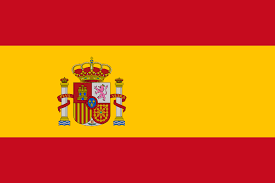 Peter Sisseck took his Tempranillo wines to the roof of the world. This cuvee is a fine wine packed with fresh red berries, spices and a superb texture.  Dangerously drinkable!  Chile                           Villard l’Assemblage, Grand Vin 2018 :                                         $65This wine is from Casablanca valley, well-known for its Pinot Noir but not this one. This wine is unlikelya blend of Syrah and Cabernet. The mix of the soil and a fresh weather gives a great result, this wine hooks me.                    Chateauneuf du Pape, Tour Saint Michel, Cuvee des deux Sœurs 2019 :             $67This is a small Family estate, located in the south of Chateauneuf du Pape. This area is famous for its rocks, also called “gallets roules”. Full-bodied, dense, here the art of the winemaker is to preserve the freshness. Org  Argentina                        Achaval Ferrer, Quimera 2019:                                           $69One of the best estates in Argentina, and a cuvee I really like. The national grape Malbec mix with a Bordeauxblend, uncommon rich aromas of coffee, plum, black cherry… rich and fleshy, perfect with a veal chop.   Spain                            Bodegas Beronnia, Gran Reserva 2013 :                                     $75Located in Rioja, this Tempranillo is entering the tertiary phase. Still juicy with cocoa, and ripe orange aromas, the wine evolves slowly in the glass and let its complexity discloses sip after sip.Bio                            Domaine Santa Duc, Gigondas Aux Lieus Dits 2017:                           $79Santa Duc is an old winery. Far from some strong wines we can drink in this area, Santa Duc is famous forthe elegance and the finesse in these wines, with of course the richness and the power specific to Gigondas.Nature                      Domaine Gauby, Roussillon Vieilles Vignes 2018:                                 $84This is the mythic estate from Roussillon. Since the beginning they banned all Chemical products, always to reach the same goal, respect the fruits to make the best wine. Very complex and persistant.Org                            Paul Jaboulet, Cornas, Les Grandes Terrasses 2015:                        $89The name resonates in the wine world, indeed since 1834 this estate is on the hill of Ermitage crafting one the      most famous Syrah. Pure syrah, round smooth, notes of garrigues, black fruits, structured, a silky wine.Bio                                       Clos Erasmus, Priorat, Laurel 2019 :                                      $92  Daphne Glorian signed with this 2019 the best Laurel I have ever drunk.  Powerful and classy, it is a call to love the Grenache, she also adds a bit of Syrah and a dash of Cabernet for a perfect balance.                                     Chateauneuf du Pape, Clos du Mont Olivet 2020 :                             $95 I saw this Chateauneuf on my family table a lot of times, there is some wine like that, always great and approachable so why change? So if you’re looking after a great classic Chateauneuf, you just found it. Nature                           Domaine Leon Barral, Faugeres, Jadis 2018 :                          $99I know you probably don’t know this wine, Faugeres is not a well know area hereBut… you can go on this wine eyes closed it’s a jewel! Bio                                       Toro do Vega Sicilia, Pintia 2018 :                                        $109Top 3 winery in Spain and when we talk about tempranillo it’s unavoidable. Mix of red and black fruits, notes of spices, it’s very elegant and complex.Bio                          Chateauneuf du Pape, R.Usseglio Cuvee Imperiale 2019 :                      $119Rich and concentrated, packed with Dark fruits, garrigues notes, lush the wine also keeps a welcome freshness. Ripe tannins, the old vines hit the palate with purity and a great finish.Org	                                  Domaine Gauby, La Muntada 2016 :                                 $135       Iconic, La Muntada is a wine mixing power and freshness, From the first sip you feel the complexity and a fullness feeling. Velvet touch coats your mouth, to a long and persistent finale. Magistral!Org	                              Franck Balthazar, Cornas Chaillot 2014:                            $145        An amazing length, supple and greedy, no doubt it is Cornas! This estate has a unique style, more balanced, smoother and it’s now a reference of Cornas.Bio                                    Rhone Jerome Bressy, Gourt de Mautens 2017:                      $149A wine for the connoisseur, fine with a red fruits basket and the tannins are incredibles until a long, very long finish. Complex, it needs to be decanted.              Domaine de la Janasse, Chateauneuf du Pape, Cuvee Vieilles Vignes 2019:            $155La Janasse is a well-established domain. This cuvee comes from 3 different areas, giving a rare complexity. 90% Grenache, no filtration, it’s a racy Chateauneuf, noble and with a lot of finesse. One of my favorite estates.Org	                                 Domaine Durrbach, Trevallon 2017:                               $159        Unique in this area, the Cabernet is a big part of this wine, giving red fruits, Cocoa aromas. A lot of fresh, fine tannins Trevallon use white eggs collage and no filtration. Must be decanted and to me an incredible wine.  Org	                           Chateau de Beaucastel,  Chateauneuf du Pape 2004: $220  2006: $220  2007: $280  2009: $260 2016: $2002020 : $149Beaucastel is the most iconic Chateauneuf. One of the rare estates continuing to use the original cepages. Complexity, freshness, and volume are the keys of this beautiful Chateauneuf du Pape.Rhone                             Chateauneuf du Pape, Vieux Telegraphe 2019 :                            $165This wine comes from La Crau, famous for its “Gallet Roulet”. These “Rolling Rocks” are a part of the typicity of Chateauneuf. They stock the heat during the day and release it during the night making this wine so special.Bio                                       Domaine de Peyre Rose, Les Cistes 2012 :                                 $165In 1980 Marlene Soria decides to make a little wine for her and friends. Few years later, Robert Parker decides to visit this uncommon winery and boum…Peyre Rose is still small but not just for her friends.Org		              Chateau de Saint Cosme, Gigondas Hominis Fides 2014:                       $175With 90 years old vines, this Gigondas is ripe, deep, and rich. The climate is cold and late here with a sandy soil in this little mountain, that’s perfection for Grenache. My favorite Gigondas.Org	                                   Clos des Papes, Chateauneuf du Pape 2017:                                $180               Full-bodied with smooth tannins, this multiple time” best wine of the world”, will stay once again in the memory. Org  Santa Barbara                    Sine Qua Non, Distentia 2020 :                                     $415           Syrah or GrenacheManfred Krankl came to California in the 80’s to open restaurants. He started to craft wine as a hobby then in 94, he started to sell his production. After a rain of 100, Sine Qua Non, now reigns over St Barbara wineries.Org                                         Domaine de la Grange des Peres                           2016: $470            2015: $550                 2011: $620              2001: $1000To me and unfortunately not just for me we have here a sort of perfection. More than rare now, this iconic wine is on the short list of “to drink one time in its life”                                               Guigal, Cote Rotie La Mouline 2017:                                    $550100% Blonde Side, facing the south, it’s the most mineral and silky of the trio Lalala. Aged in new barrels for 3 years+, La Mouline is an ode to the roundness.                                                Guigal, Cote Rotie La Turque 2018:                                       $550The youngest and the rarest of the LaLaLa trio, Both Brune and Blonde, mixing the power from the Brune side and the purity from the Blonde side. An incredible richness and persistency domine in this cuvee                                          Guigal, Cote Rotie La Landonne 2018:                                     $580100% Brune, very concentrated, it’s the most demonstrative of the trio. Mythic, like the 2 other sisters, this wine is an incredible experience.Biodynamic	                              Chateau de Beaucastel,                                   Chateauneuf du Pape, Hommage à Jacques Perrin 2019:                    $690Product just during the best vintages, the wine is very concentrated, dark with some intense aromas. Very complex and round this multiple 100/100 is a jewel.Org  St Rita Hill                   Sine Qua Non, Eleven Confessions 2020:                             $750 Syrah Or GrenacheThanks to my friend Craig.Pinot NoirThe heartbroken cepage for winemakers, very sensible to thethe Pinot requires such a lot of attention. Very rarely blend, this grape has the extraordinary faculty to be capable of restoring all the characteristics of its terroir. Able to give red or white wine, the color comes just from the skin giving this light sometimes almost transparent red color. Not very tannic, with aroma of strawberries, raspberries, cherry, vanilla, flowers…the Pinot Noir develop a great complexity when it aged. Burgundy is the kingdom of this cepage, with its chalky soil and the northern climate, the different areas as Morey St Denis, Gevrey Chambertin, Vosne Romanee… host some legendary wine as Romanee-Conti, Leroy, Rouget…Each climat has its own characteristics and to me the pair-well is easy: Almost everything.Chile                                Clos des fous, Pour ma Gueule 2021 :                                          $45In French and for the wine, pour ma gueule means the part kept by the winemaker for his friends and family. A fruits infusion, light and very floral, Chile is truly a wine Country.   Oregon                        Et Fille, Heredity Willamete Valley 2019:                                         $65The Mouth is impressive, rich with a big intensity. Black Cherry, some spices from Oriental Market. I can’t sayOregon is the best place in Us for Pinot, Sonoma is also in the game but you’re never disappointed.Burgundy          Domaine V.Girardin  Chorey les Beaunes, Les Beaumonts 2020 :                 $69Les Beaumonts has always be my favorite Climate in Chorey. Located between Corton and Savigny, it has thislittle extra something from its specific soil. A pinot rich with fine tannins, perfect with a duck Leg Confit.Burgundy            Domaine Michel Juillot,, Mercurey, 1er Cru Clos de Tonnerre 2020 :          $74The good thing about Mercurey is that it is not yet under the spotlight of the international market. And yet it tastes good, and if we ignore the label, guess Pommard wouldn’t be very surprising.Burgundy                   Domaine Rapet, Savigny, 1er Cru aux Fourneaux 2020 :                     $78The soil is deep and ferruginous, bodied but elegant, Les Fourneaux is packed with cassis, raspberry and some spices on the retro. The tannins are fine and give and length to to this 1st Cru.Org Burgundy     Domaine Pavelot Savigny les Beaune 1st Cru Les Lavieres 2020 :               $84In the middle of Savigny, not far from the mythic Corton hill, Les Lavieres is a small production, around 1500 bottles. A wine rich, deep and with the nice minerality, tannins are presents. Solid Pinot.Oregon               Flaneur La Belle Promenade, Chehalem Montains, Oregon 2019:              $89There is no doubt Pinot Noir found a happy place in Oregon. This is a cbright wine with a mineralityfrom the crushed gravel and volcanic soil, black fruits are vibrant, juicy until a lingering finish..Burgundy     Domaine Vincent & Sophie Morey Santenay 1st Cru, Beaurepaire 2020:          $95Located in the south of the Cote de Beaune, on the highest point of the village of Santenay, Beaurepaire is adense and pure Pinot. It shows firm tannins underneath along with a great spicy aftertaste.  Biodynamic Burgundy        Domaine De Montille, Beaune 1st Cru les Sizies 2019:             $109This is a very pure and elegant wine, not a surprise as these qualities are the spirit of this estate. Generous, on the red fruits with a dash of Vanilla. Silky texture and good finish.Burgundy                          Pierre Gelin, Fixin 1st Cru Les Hervelets 2018:                                 $119Fixin is in the North of Cote de Nuit, Les Hervelets is to me the best cru of Fixin. Structured, packed with  floral aromas, licorice, white pepper, black forest fruits, a seductive Fixin, perfect with a Veal chop.Burgundy               Domaine J.C Boisset, Beaune 1er Cru Les Greves 2018:                       $129The climat Les Greves is on the sand and rocks, the vines are 80 years +, very concentrated with some spicenotes in this wine , a wild side ttoo but well-balanced, it’s really a baby Corton. Sonoma Coast                            Cobb, Rice-Spivak 2018:                                              $135Located on the bottom of the hill, the cool from the coast helps for a slow maturation. The wine is lace, delicate and complex; a wave of red fruits follows until a long and pure finish. Very Chambolle Musigny in the style.Org Burgundy                 Domaine de Montille, Pommard les Cras 2018:                              $140Facing south, les Cras is a climat mixing rocks and clay. The mouth is straight, powerful no doubt is aPommard. Follows the spices, brambles aromas, elegant and fresh the finish is suave.Burgundy                                     Domaine Mongeard Mugneret                                       Pernand Vergelesses 1er Cru les Vergelesses 2017:                         $149This a fine and elegant Pinot Noir but as a 1st Cru, Les Vergelesses offers also some complexity and dephness.Pernand Vergelesses is a perfect compromise between power and finesse . Sonoma Coast                                 Cobb, Doc’s Ranch 2018:                                                $155A little story, Mr Cobb came for dinner here with some wines, I was more than impressed by the qualities and I told him I’m surprised nobody came to your estate to rate your wines, 3 month later Wine advocate gave 97..Burgundy           Domaine Henri Delagrange Volnay Clos des Chenes 1st Cru 2016:              $165In the middle of the Clos, this small and very qualitative production (4000 bottles) offers red fruits, Violette, sweet spices and a velvety texture. Delicat and flavorful it’s a perfect match with the Chicken Normandie.Burgundy            Domaine des Tilleuls, Gevrey Chambertin Les Evocelles 2010:                 $179This a Gevrey Chambertin, Full-bodied, rich and structured, a wine who need to be wait. The climat Les Evocelles is located in the north of Gevrey  and to me should be ranked 1st Cru as its qualities are obvious. Sonoma Coast                       Cobb, Diane Cobb 2018:                                                        $190Here you ll find both power and delicacy. Opening on bramble, black cherry, blond tobacco, citrus peel, it’ s powerful and juicy. A Pinot very ambitious, impressive, and successful. Burgundy          Domaine Ramonet, Chassagne Montrachet 1st Cru Morgeot 2017:	    $200Worldwide famous for the whites this top estate also makes reds. There is quote in the wine world: we go to Ramonet for the whites and stay for the reds.Burgundy                 Domaine Paul Misset, Vosne Romanee Les Barreaux 2012 :               $210Framed by Richebourg, Cros Parentoux, Les Brulees and Petits Monts and yet is classified as a Village…Straight and very pure, the keep brings complexity and the unique Vosne Romanee aromas.Burgundy	           Domaine Delarche, Corton Renardes Grand Cru 2016 :                         $220Intense, and full-bodied, this Grand cru is one of the most powerful Burgundy. Wild, black forest fruits, underwood, spices aromas, the wine is demonstrative, rich and call some red meat with a sauce.Burgundy              Domaine Bertagna, Vosne Romanee1er Cru Les Beaux-Monts 2015:            $240The most famous area in the Cote de Nuits, and unfortunately very small. Bertagna harvests this supple, and dense 1st Cru. Juicy red fruits, kirsch, mixed with integrated wood notes, the wine deserves its reputation.Burgundy                             Domaine Humbert, Gevrey Chambertin                                 1st Cru Estournelles Saint Jacques 2015:		                $27524 cases per year…these 2 brothers carefully harvest this true nectar. Intense and deep, this 1st cru needs to be waited some years to integrate the tannins and the French oak.Burgundy     Domaine Georges Noellat, Vosne Romanee 1st Cru Les Chaumes 2019:               $295Les Chaumes is obviously a n incredible climat but has also the specificity to be located just under La Tache and close to La Romanee Conti. Delicate, juicy and perfectly balanced, the wine offers a long finish.Burgundy       Domaine Jacques Cacheaux, Vosne Romanee 1st Cru aux Brulées 2010:              $325Neighbor of Richbourg Les Brulees (the burnt) is a very expressive wine, always rich with some spices and crushed ripe red fruits. And with a mythic vintage as 2010 the combination is explosive.Org Burgundy      Domaine de Courcel, Pommard, 1st cru Clos des Epeneaux, 2010 :         $350This is to me, the best Pomerol estate, and les Epeneaux an exceptional grand cru harvested in Monopole.It needs years, to settle down his incredible power and unveil his characteristics pepper, forest berries aromas.Burgundy                   Domaine Bart, Bonnes Mares, Grand Cru 2014:                          $380Bonnes Mares is a muscular wine, one of the richest and concentrated in Burgundy. It’s not the kind ow wine we open just like that, it should be the masterpiece of the dinner. A truly Grand Cru.Burgundy                  Jean Grivot, Nuits St Georges, 1st Cru Les Boudots 2010:	               $460In the last two centuries this Family harvest the best areas in Burgundy. Worldwide famous they are also discreet and modest. Pure, dense, and full-bodied, 2010 has been more than generous in Burgundy.Org Burgundy        Anne Gros, Clos Vougeot, Le Grand Maupertui Grand Cru 2004:              $520Since 1990 Anne Gros is a reference. This cuvee comes from the middle of the Clos Vougeot and is located underLe Grand Echezeaux. This is an exceptional wine with an incredible amplitude, it’s complex, ripe and sensual.Burgundy            Domaine des Lambrays, Clos des Lambrays Grand Cru 2015:                    $560This little magic area of Burgundy is almost a monopole, one of the five Grand cru in Morey.Very recognizable,It’s the most bodied and concentrated of the five and its aromatic complexity is unique and bluffing.Burgundy                     Comte Georges de Vogue, Chambolle Musigny 2009:                     $600The greatest estate at Chambolle and also in all Burgundy area. The grape selection and the vinification are more than strict giving this fabulous wine. A nameless delicacy, floral, accurate this wine is a rare beauty.Org Burgundy       Perrot Minot, Nuit Saint Georges, La Richemone Cuvee Ultra 2009:      $780This is a gem in a very limited edition (600 bottles). This wine comes from a plot of vines planted in 1902, sothe wine is extremely concentrated but has great freshness and if we add incredible bouquet, perfection?Org Burgundy         Clos de Tart, Morey Saint Denis Grand Cru Monopole 2016:                     $980There are some legendary wines in Burgundy, not a lot but Clos de Tart is one of them.  Since 1141 Le Clos deTart never gets modified and continues to produce one of the Best Pinot Noir of the world.Org Burgundy                 Thibault Ligier-Belair, Richebourg Grand Cru 2014:                     $1400This is one of the 6 Grand Cru from Vosne Romanee, all mythic: Romanee conti, La Tache, La Romanee, LaGrande Rue, Saint Vivant and Richebourg. A moment unique in a wine lover life.Dessert List    BY Glass Maynard 20 Years:                          $19Maynard 30 Years:                          $35                                   Chateau de Dereszla  Tokaji Aszu Ezzencia 2000:                         3cl :           $29-----------------------------------------------------------Org                    Bordeaux Les Remparts de Bastor Lamontagne 2018 (375cl) :                    $38Bordeaux                        Château Doisy Vedrines,  2nd Grand Cru 2014 (375cl) :                    $59Org Bordeaux                       Château Guiraud 1er Grand Cru (375cl)                                                       2008: $85                    2009:  $95                         Hungaria                   Tokaji, Aszu 6 Puttonyos, Disznoko 2016 (500cl):                           $95Org Bordeaux                       Château Rieussec, 1er Grand Cru (375cl) :                                   $95Bio Vouvray	             Domaine Huet Moelleux Clos du Bourg 1er tri 2018 :                        $155Org Loire	        Nicolas Joly, Savennieres, Le Clos de la Coulée de Serrant 2019 :           $175  Hungaria                                       Chateau de Dereszla                                                Tokaji Aszu Ezzencia 2000(500cl) :                                        $260Bordeaux                                      Chateau d’Yquem 2005:                                                    $580